Уважаемый(ая)_______________________________!	На основании приказа МЗ МО от 14.05.2014 г. № 589 «Об общественном совете при Министерстве здравоохранения Московской области» (ОС при МЗ МО) с изменениями от 28.05.2015 г. № 762, от 03.09.2015 г. № 1231, от 29.04.2016 г. № 931, от 12.08.2016 г. № 1680 и в соответствии с реестром медицинских организаций, участвующих в реализации территориальной программы государственных гарантий бесплатного оказания гражданам медицинской помощи, в отношении Вашей организации в 2017 году проводится независимая оценка качества (НОК). На проверку элементов системы НОК направляется помощник председателя Комиссии по НОК ОС при МЗ МО Домникова Анатолия Ивановича, _________________________________________________________________________________________________________________________________________     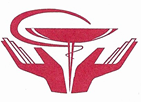 ПРОФСОЮЗ РАБОТНИКОВ ЗДРАВООХРАНЕНИЯ РОССИЙСКОЙ ФЕДЕРАЦИИ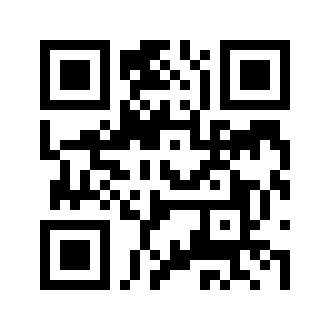 МОСКОВСКАЯобластная организацияМОСКОВСКАЯобластная организацияПортал: www.medicalprof.ru119331, Москва, ул. Марии Ульяновой, д. 9, корп.1Тел./факс:(499)138-51-34E-mail: moopzdr@yandex.ru   ________________  2017 г.№  _____________________      на №______________________________________ 201___г.____________________________________________________________________________________________________________________________Председатель МООП РЗ РФ, председатель Комиссиипо НОК ОС при МЗ МО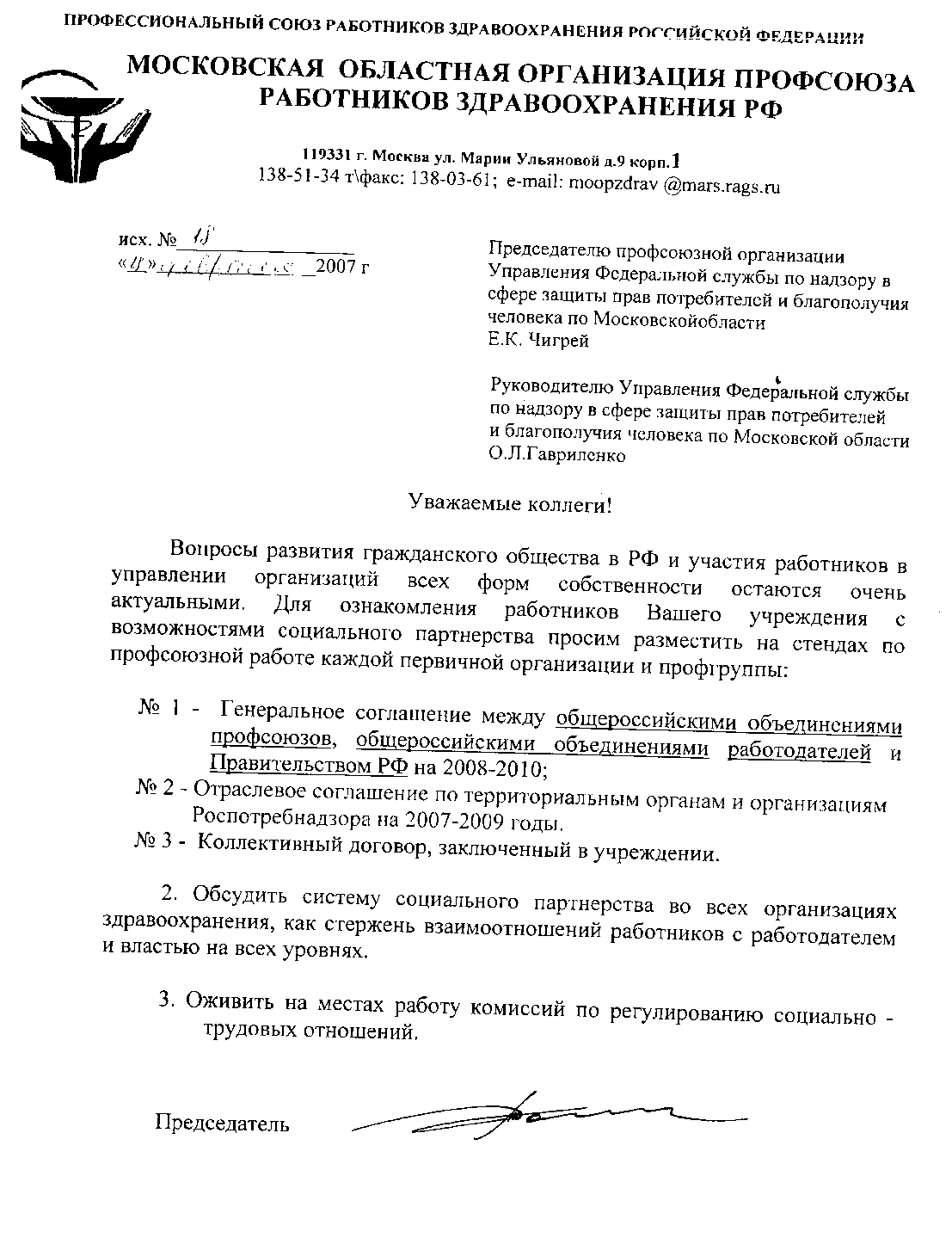 А.И. Домников